02.03.2020LI: To add two digit numbers.Cut out the tens and ones. Use them to model the numbers in the problem. Count all the tens and ones to find how many altogether.How many animals altogether?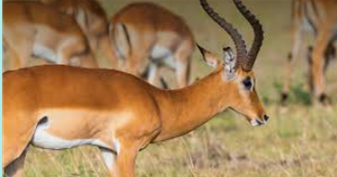 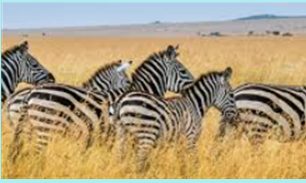    13            11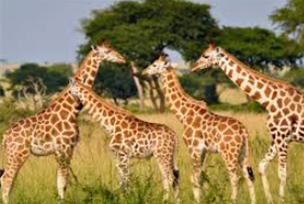     11           15    15            13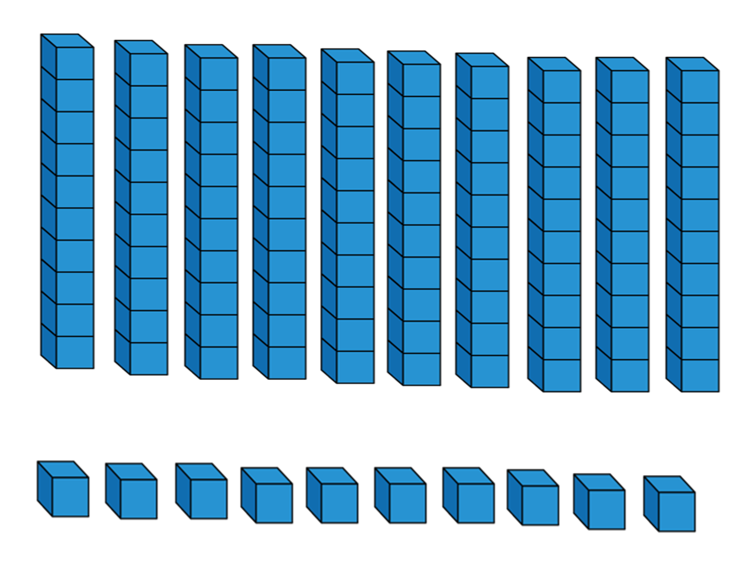 I can partition numbers into tens and onesI can model numbers using tens and onesI can add 2 digit number by combining 2 sets and counting in tens and ones.